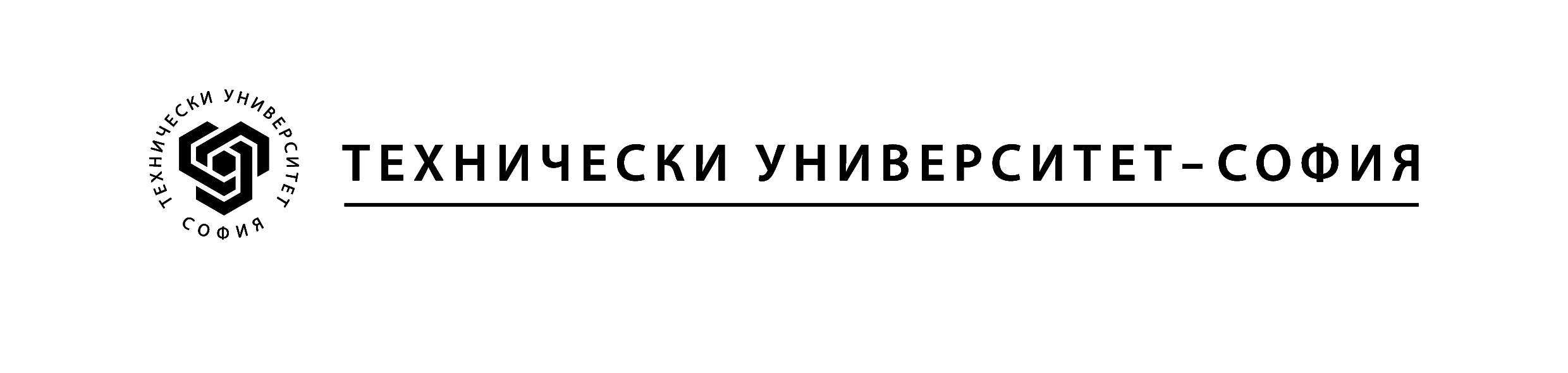 ОБРАЗЕЦО Ф Е Р Т АУВАЖАЕМИ ГОСПОДА,С настоящото представяме нашето предложение за изпълнение на обществената поръчка по горепосочената поръчка, съгласно поканата, както следва:За изпълнение на предмета на обособената позиция предлагаме обща стойност в размер на ----------------------- (-------- словом) лв. без ДДС. Посочената цена включва всички разходи по изпълнение на предмета на поръчката и не подлежи на увеличение.При изпълнение на поръчката декларираме, че:...………............................…...... (ще ползваме/няма да ползваме) подизпълнители.(избройте конкретните части и техния обем от обекта на обществената поръчка, които ще бъдат изпълнени от подизпълнителя и представете доказателство за поетите от подизпълнителите задължения )Подизпълнителят/ите са запознати с предмета на поръчката и е дал/са дали съгласие за участие в процедурата.Приемам да нося отговорност за действията, бездействията и работата на посочените подизпълнители, като за свои действия, бездействия и работа.Забележка: В случай, че в т.3.1. участникът е декларирал, че няма да използва подизпълнител/и, останалите подточки не се попълватНастоящото предложение е със срок на валидност минимум 60 (шестдесет) календарни дни, считано от датата на представянето му.Предмет на поръчката:Наименование на участника:ЕИК/Булстат:Седалище по регистрация:Адрес за кореспонденция, телефон, електронен адрес и по възможност факс№АРТИКУЛИКоличествоЕдинична цена в лева без ДДС1.Подновяване на лиценз за Forcepoint Firewall Enterprise S4016 – за срок до 31.03.2019 г., което включва:Обновяване на IPS (Intrusion Prevention System) сигнатури за 12 месецаОбновяване на AV (Anti Virus) сигнатури  за 12 месецаОбновяване на URL базата с категоризация на сайтове за 12 месецаОбновяване на AppPrism базата за разпознаване на приложения за 12 месецаПоддръжка от производител email, ticketing Gold Support 12 месеца12.Допълнителна хардуерна гаранция за Forcepoint Firewall Enterprise S4016 – за срок до 31.03.2019 г.13.Подновяване на лиценз за Forcepoint Firewall Enterprise S3008 – за срок до 31.03.2019 г.Обновяване на IPS (Intrusion Prevention System) сигнатури за 12 месецаОбновяване на AV (Anti Virus) сигнатури  за 12 месецаОбновяване на URL базата с категоризация на сайтове за 12 месецаОбновяване на AppPrism базата за разпознаване на приложения за 12 месецаПоддръжка от производител email, ticketing Gold Support 12 месеца14.Допълнителна хардуерна гаранция за Forcepoint Firewall Enterprise S3008 – за срок до 31.03.2019 г.1Обща стойност без ДДС:Обща стойност без ДДС:Обща стойност без ДДС:ПодизпълнителДела от поръчката, който ще им възложат% от общата стойност на поръчкатаДата ________/ _________ / ______Име и фамилия__________________________Подпис на лицето__________________________Длъжност __________________________Наименование на участника__________________________